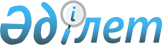 О внесении изменения в приказ Генерального Прокурора Республики Казахстан от 12 июля 2021 года № 101 "Об утверждении Правил организации учебного процесса по дистанционному обучению в Академии правоохранительных органов при Генеральной прокуратуре Республики Казахстан"Приказ Генерального Прокурора Республики Казахстан от 17 января 2023 года № 31. Зарегистрирован в Министерстве юстиции Республики Казахстан 19 января 2023 года № 31714
      ПРИКАЗЫВАЮ:
      1. Внести в приказ Генерального Прокурора Республики Казахстан от 12 июля 2021 года № 101 "Об утверждении Правил организации учебного процесса по дистанционному обучению в Академии правоохранительных органов при Генеральной прокуратуре Республики Казахстан" (зарегистрирован в Реестре государственной регистрации нормативных правовых актов под № 23513) следующее изменение:
      преамбулу изложить в следующей редакции:
      "В соответствии с подпунктом 23) статьи 9 Конституционного закона Республики Казахстан "О прокуратуре" и подпунктом 4-1) статьи 5-1 Закона Республики Казахстан "Об образовании", ПРИКАЗЫВАЮ:".
      2. Академии правоохранительных органов при Генеральной прокуратуре Республики Казахстан (далее - Академия) обеспечить:
      1) государственную регистрацию настоящего приказа в Министерстве юстиции Республики Казахстан;
      2) размещение копии настоящего приказа на официальном интернет-ресурсе Генеральной прокуратуры Республики Казахстан.
      3. Контроль за исполнением настоящего приказа возложить на ректора Академии.
      4. Настоящий приказ вводится в действие после дня его первого официального опубликования.
					© 2012. РГП на ПХВ «Институт законодательства и правовой информации Республики Казахстан» Министерства юстиции Республики Казахстан
				
      Генеральный ПрокурорРеспублики Казахстан 

Б. Асылов
